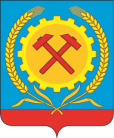 СОВЕТ НАРОДНЫХ ДЕПУТАТОВ ГОРОДСКОГО ПОСЕЛЕНИЯГОРОД ПОВОРИНО ПОВОРИНСКОГО МУНИЦИПАЛЬНОГОРАЙОНА ВОРОНЕЖСКОЙ ОБЛАСТИ                                                                                                        Утверждаю:                                                                                 Глава городского поселения                                                                                       город   Поворино Поворинского                                                                                    муниципального района                                                                                Воронежской области                                                                                             _____________В.П. Буравлев                                                                                                05.04.2024 г.АктОт 05.04.2024г.  обнародования решений  Совета народных депутатов городского поселения город Поворино Поворинского муниципального района Воронежской области от 05.04.2024г.  № 11-13                                                                   Дата начала обнародования: 05.04.2024г.                                                                   Дата окончания обнародования: 15.04.2024г.	В соответствии с Уставом городского поселения город Поворино Поворинского муниципального района Воронежской области, комиссия в составе: Овсянников Роман Валентинович – заместитель главы городского поселения город Поворино, депутат Совета народных депутатов городского поселения город Поворино, Обожганкина Елена Михайловна – главный специалист Совета народных депутатов городского поселения город Поворино, Тарадина Оксана Владимировна – депутат Совета народных депутатов городского поселения город Поворино:  составила настоящий акт о том, что с целью доведения до сведения граждан, проживающих на территории городского поселения город Поворино Поворинского муниципального района Воронежской области, были обнародованы следующие  решения Совета народных депутатов городского поселения город Поворино Поворинского муниципального района Воронежской области: От 05.04.2024г. № 11 О внесении дополнений в решение Совета народных депутатов городского поселения город Поворино Поворинского муниципального района Воронежской области от   25.11.2014г. №87 «О введении на территории городского поселения город Поворино Поворинского муниципального района Воронежской области  в действие земельного налога, установлении ставок и сроков его уплаты»;От 05.04.2024г. № 12 О внесении изменений в решение Совета народных депутатов от 29.09.2015 г. № 143 «О налоге на имущество физических лиц;От 05.04.2024г. № 13 Об отчёте главы   городского поселения город Поворино Поворинского муниципального района Воронежской области за 2023 год.Путём размещения  с 05.04.2024г. по 15.04.2024г.  указанные решения на информационных стендах (здание администрации городского поселения                                                                                                                                                                                                                                                                                                                                                                                                                                                                                                                                                                                                                                                                                                                                                                                                                                                                                                                                                                                                                                    город Поворино – пл. Комсомольская,2; здание МКУ «Районный многофункциональный центр культуры и народного творчества» Поворинского муниципального района Воронежской области – ул.  Советская, 35; здание МКУК МБ Поворинского муниципального района – ул. Советская, 81;),   утверждённого решением Совета народных депутатов городского поселения город  Поворино Поворинского муниципального района Воронежской области от 27.12.2011г. № 85 «Об обнародовании муниципальных правовых актов» и на официальном сайте городского поселения город Поворино https:povorino-r20.gosweb.gosuslugi.ru. На официальном сайте https:povorino-r20.gosweb.gosuslugi.ru. обнародованные решения от 05.04.2024г.  №№ 11-13 размещены в разделе «Решения СНД» - папке «сессия № 5 от 05.04.2024г.» постоянно с 05.04.2024г.Настоящий акт составлен втрёх экземплярах,  которые   хранятся вместе с первыми экземплярами решений  Совета народных депутатов городского поселения город Поворино Поворинского муниципального района.             Члены комиссии:                                                                                  ______________  Овсянников Р.В.                                                                              ______________   Обожганкина Е.М.                                                                              ______________ Тарадина О.В.